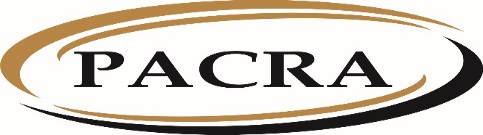 PATENTS AND COMPANIES REGISTRATION AGENCYONLINE USER REGISTRATION FORM(www.pacra.org.zm) Date: ………/………/………….Iholder ofresiding at residing at with mobile numberwith mobile numberwith mobile numberwith mobile numberwith mobile numberand email addressand email addressand email addressand email addressand email addressbeing a being a has been appointed to make alterations and lodgements on behalf of the following Company/Business Name:has been appointed to make alterations and lodgements on behalf of the following Company/Business Name:has been appointed to make alterations and lodgements on behalf of the following Company/Business Name:has been appointed to make alterations and lodgements on behalf of the following Company/Business Name:has been appointed to make alterations and lodgements on behalf of the following Company/Business Name:has been appointed to make alterations and lodgements on behalf of the following Company/Business Name:has been appointed to make alterations and lodgements on behalf of the following Company/Business Name:has been appointed to make alterations and lodgements on behalf of the following Company/Business Name:has been appointed to make alterations and lodgements on behalf of the following Company/Business Name:has been appointed to make alterations and lodgements on behalf of the following Company/Business Name:Name of Business:Name of Business:Name of Business:Name of Business:Name of Business:Name of Business:Name of Business:Registration/Incorporation Number:Registration/Incorporation Number:Registration/Incorporation Number:Registration/Incorporation Number:Registration/Incorporation Number:Registration/Incorporation Number:Registration/Incorporation Number:Declaration of ConsentDeclaration of ConsentDeclaration of ConsentDeclaration of ConsentDeclaration of ConsentDeclaration of ConsentDeclaration of ConsentDeclaration of ConsentDeclaration of ConsentDeclaration of ConsentWe the Directors/Partners of We the Directors/Partners of We the Directors/Partners of We the Directors/Partners of We the Directors/Partners of We the Directors/Partners of have authorizedhave authorizedhave authorizedto make alterations and file lodgements on behalf of the above business and that the Patents and Companies Registration Agency shall be excluded from any and all liability that may arise from access of the businesses records by way of alterations and/or lodgements by the declarant’ appointed agent, whether due to negligence, breach of duty or otherwise. *Attach a certified copy of NRC / Passport for appointed person and a letter of appointment on letter head from the business.to make alterations and file lodgements on behalf of the above business and that the Patents and Companies Registration Agency shall be excluded from any and all liability that may arise from access of the businesses records by way of alterations and/or lodgements by the declarant’ appointed agent, whether due to negligence, breach of duty or otherwise. *Attach a certified copy of NRC / Passport for appointed person and a letter of appointment on letter head from the business.to make alterations and file lodgements on behalf of the above business and that the Patents and Companies Registration Agency shall be excluded from any and all liability that may arise from access of the businesses records by way of alterations and/or lodgements by the declarant’ appointed agent, whether due to negligence, breach of duty or otherwise. *Attach a certified copy of NRC / Passport for appointed person and a letter of appointment on letter head from the business.to make alterations and file lodgements on behalf of the above business and that the Patents and Companies Registration Agency shall be excluded from any and all liability that may arise from access of the businesses records by way of alterations and/or lodgements by the declarant’ appointed agent, whether due to negligence, breach of duty or otherwise. *Attach a certified copy of NRC / Passport for appointed person and a letter of appointment on letter head from the business.to make alterations and file lodgements on behalf of the above business and that the Patents and Companies Registration Agency shall be excluded from any and all liability that may arise from access of the businesses records by way of alterations and/or lodgements by the declarant’ appointed agent, whether due to negligence, breach of duty or otherwise. *Attach a certified copy of NRC / Passport for appointed person and a letter of appointment on letter head from the business.to make alterations and file lodgements on behalf of the above business and that the Patents and Companies Registration Agency shall be excluded from any and all liability that may arise from access of the businesses records by way of alterations and/or lodgements by the declarant’ appointed agent, whether due to negligence, breach of duty or otherwise. *Attach a certified copy of NRC / Passport for appointed person and a letter of appointment on letter head from the business.to make alterations and file lodgements on behalf of the above business and that the Patents and Companies Registration Agency shall be excluded from any and all liability that may arise from access of the businesses records by way of alterations and/or lodgements by the declarant’ appointed agent, whether due to negligence, breach of duty or otherwise. *Attach a certified copy of NRC / Passport for appointed person and a letter of appointment on letter head from the business.to make alterations and file lodgements on behalf of the above business and that the Patents and Companies Registration Agency shall be excluded from any and all liability that may arise from access of the businesses records by way of alterations and/or lodgements by the declarant’ appointed agent, whether due to negligence, breach of duty or otherwise. *Attach a certified copy of NRC / Passport for appointed person and a letter of appointment on letter head from the business.to make alterations and file lodgements on behalf of the above business and that the Patents and Companies Registration Agency shall be excluded from any and all liability that may arise from access of the businesses records by way of alterations and/or lodgements by the declarant’ appointed agent, whether due to negligence, breach of duty or otherwise. *Attach a certified copy of NRC / Passport for appointed person and a letter of appointment on letter head from the business.to make alterations and file lodgements on behalf of the above business and that the Patents and Companies Registration Agency shall be excluded from any and all liability that may arise from access of the businesses records by way of alterations and/or lodgements by the declarant’ appointed agent, whether due to negligence, breach of duty or otherwise. *Attach a certified copy of NRC / Passport for appointed person and a letter of appointment on letter head from the business.Director/Partner & Phone NoDirector/Partner & Phone NoDirector/Partner & Phone NoDirector/Partner & Phone NoSignatureSecretary & Phone NoSecretary & Phone NoSecretary & Phone NoSecretary & Phone NoSignature